КАРАР                                                ПОСТАНОВЛЕНИЕ«14»  декабрь  2024 й.            № 39             «14»  декабря   2024   г.ОБ УТВЕРЖДЕНИИ ПРОГРАММ ПРОФИЛАКТИКИ РИСКОВ ПРИЧИНЕНИЯ ВРЕДА(УЩЕРБА) ОХРАНЯЕМЫМ ЗАКОНОМ ЦЕННОСТЯМ ПО МУНИЦИПАЛЬНЫМ ВИДАМКОНТРОЛЯ НА 2024 ГОД	В соответствии со статьей 44 Федерального закона от 31.07.2020 года                       № 248-ФЗ «О государственном контроле (надзоре) и муниципальном контроле в Российской Федерации», руководствуясь постановлением Правительства Российской Федерации от 25.06.2021  № 990 «Об утверждении Правил разработки и утверждения контрольными (надзорными) органами программы профилактики рисков причинения вреда (ущерба) охраняемым законом ценностям», Администрация сельского поселения Изяковский  сельсовет Муниципального района Благовещенский район Республики Башкортостан  п о с т а н о в л я е т:Утвердить Программу профилактики рисков причинения вреда (ущерба) охраняемым законом ценностям при осуществлении муниципального земельного контроля на 2024 год согласно приложению №1 к настоящему Постановлению.Программу профилактики рисков причинения вреда (ущерба) охраняемым законом ценностям при осуществлении муниципального лесного контроля на 2024 год согласно приложению №2 к настоящему Постановлению.Программу профилактики рисков причинения вреда (ущерба) охраняемым законом ценностям при осуществлении муниципального жилищного контроля на 2024 год согласно приложению №3 к настоящему Постановлению.Программу профилактики рисков причинения вреда (ущерба) охраняемым законом ценностям при осуществлении муниципального контроля в области охраны и использования особо охраняемых природных территорий на 2024 год согласно приложению №4 к настоящему Постановлению.Программу профилактики рисков причинения вреда (ущерба) охраняемым законом ценностям при осуществлении муниципального контроля в сфере благоустройства на 2024 год согласно приложению №5 к настоящему Постановлению.Администрации сельского поселения Изяковский сельсовет муниципального района Благовещенский район Республики Башкортостан разместить настоящее Постановление на официальном сайте в информационно-телекоммуникационной сети Интернет.Контроль за исполнением настоящего Постановления оставляю за собой.Глава сельского поселения                                                               А.А.ХайруллинаПриложение № 1УтвержденаПостановлением Администрациисельского поселения Изяковский сельсовет муниципального района Благовещенский районРеспублики Башкортостанот «14» декабря  2023 г. № 39ПРОГРАММАПРОФИЛАКТИКИ РИСКОВ ПРИЧИНЕНИЯ ВРЕДА (УЩЕРБА) ОХРАНЯЕМЫМЗАКОНОМ ЦЕННОСТЯМ ПО МУНИЦИПАЛЬНОМУ ЗЕМЕЛЬНОМУ КОНТРОЛЮ,ОСУЩЕСТВЛЯЕМОМУ ОРГАНОМ МУНИЦИПАЛЬНОГОКОНТРОЛЯ - АДМИНИСТРАЦИЕЙ СЕЛЬСКОГО ПОСЕЛЕНИЯ ИЗЯКОВСКИЙ СЕЛЬСОВЕТ МУНИЙЦИПАЛЬНОГО РАЙОНА БЛАГОВЕЩЕНСКИЙ РАЙОН РЕСПУБЛИКИ БАШКОРТОСТАН НА 2024 ГОД(ДАЛЕЕ - ПРОГРАММА ПРОФИЛАКТИКИ)Раздел 1. АНАЛИЗ ТЕКУЩЕГО СОСТОЯНИЯ ОСУЩЕСТВЛЕНИЯМУНИЦИПАЛЬНОГО ЗЕМЕЛЬНОГО КОНТРОЛЯ, ОПИСАНИЕ ТЕКУЩЕГО УРОВНЯРАЗВИТИЯ ПРОФИЛАКТИЧЕСКОЙ ДЕЯТЕЛЬНОСТИ ОРГАНА МУНИЦИПАЛЬНОГОКОНТРОЛЯ, ХАРАКТЕРИСТИКА ПРОБЛЕМ, НА РЕШЕНИЕ КОТОРЫХНАПРАВЛЕНА ПРОГРАММА ПРОФИЛАКТИКИВ результате проведенного анализа за соблюдением обязательных требований законодательства, выявленных в рамках муниципального земельного контроля, наиболее распространенными случаями нарушений обязательных требования являются:использование земельного участка без предусмотренных законодательством прав (статья 25 Земельного кодекса Российской Федерации);использование земельных участков на основании прав, возникших в силу закона, но не зарегистрированных в установленном порядке (статья 26 Земельного кодекса Российской Федерации);использование земельного участка не в соответствии с установленным целевым назначением и (или) разрешенным использованием (статья 42 Земельного кодекса Российской Федерации).В основном причинами нарушений обязательных требований, связанных с самовольным занятием земельных участков, являются:получение материальной выгоды и конкурентных преимуществ за счет уклонения от уплаты земельного налога, арендных платежей за пользование землей, а также затраты на приобретение земельного участка в собственность;незнание о наличии нарушения в связи с непроведением кадастровых работ, отсутствием сведений о местоположении границ земельного участка и его фактической площади.Причинами нарушения обязательных требований, выразившегося в использовании земельного участка при отсутствии зарегистрированного права на земельный участок, являются отсутствие в законодательных актах Российской Федерации срока, в течение которого необходимо осуществить государственную регистрацию возникшего права на земельный участок, а также нежелание правообладателя нести затраты на проведение кадастровых работ, подачу документов для государственной регистрации права и уплату земельного налога.Причинами совершения правонарушений, связанных с использованием земельного участка не в соответствии с установленным целевым назначением и (или) разрешенным использованием, являются:получение материальной выгоды и конкурентных преимуществ за счет более низкой кадастровой стоимости земельного участка по сравнению с кадастровой стоимостью земельного участка в случае приведения вида разрешенного использования такого участка в соответствие с его фактическим использованием;ограничения в изменении вида разрешенного использования земельного участка, установленные документами градостроительного зонирования.Сведений, указывающих на наличие различных подходов к применению обязательных требований и иным проблемным вопросам применения, не выявлено.С 2022 года при осуществлении муниципального земельного контроля проведение профилактических мероприятий, направленных на снижение риска причинения вреда (ущерба), стало приоритетным по отношению к проведению контрольных мероприятий. В 2022 году проводились следующие виды профилактических мероприятий: информирование, консультирование, объявление предостережений, профилактический визит. По результатам профилактических мероприятий наблюдается тенденция к снижению риска причинения вреда (ущерба) охраняемым законом ценностям.Раздел 2. ЦЕЛИ И ЗАДАЧИ РЕАЛИЗАЦИИ ПРОГРАММЫ ПРОФИЛАКТИКИ2.1. Целями программы профилактики являются:1) стимулирование добросовестного соблюдения обязательных требований всеми контролируемыми лицами;2) устранение условий, причин и факторов, способных привести к нарушениям обязательных требований и (или) причинению вреда (ущерба) охраняемым законом ценностям;3) создание условий для доведения обязательных требований до контролируемых лиц, повышение информированности о способах их соблюдения.2.2. Основными задачами программы профилактики являются:1) обеспечение единообразных подходов к применению органом муниципального контроля и его должностными лицами обязательных требований, законодательства Российской Федерации о муниципальном контроле;2) выявление типичных нарушений обязательных требований, причин, факторов и условий, способствующих возникновению указанных нарушений;3) анализ случаев причинения вреда (ущерба) охраняемым законом ценностям, выявление источников и факторов риска причинения вреда (ущерба);4) подготовка предложений об актуализации обязательных требований;5) подготовка предложений о внесении изменений в законодательство Российской Федерации о муниципальном контроле.Раздел 3. ПЕРЕЧЕНЬ ПРОФИЛАКТИЧЕСКИХ МЕРОПРИЯТИЙ, СРОКИ(ПЕРИОДИЧНОСТЬ) ИХ ПРОВЕДЕНИЯОт имени органа муниципального контроля профилактические мероприятия вправе осуществлять следующие должностные лица:1) руководитель (заместитель руководителя) органа муниципального контроля;2) должностные лица органа муниципального контроля, в должностные обязанности которого в соответствии с положением о виде контроля, должностной инструкцией входит осуществление полномочий по виду муниципального контроля, в том числе проведение профилактических мероприятий и контрольных мероприятий (далее по тексту - инспектор).3.1. Информирование.Информирование осуществляется посредством размещения соответствующих сведений на официальном сайте Администрации сельского поселения Изяковский сельсовет муниципального района Благовещенский район Республики Башкортостан в сети Интернет, в средствах массовой информации, через личные кабинеты контролируемых лиц в информационных системах.Орган муниципального контроля в лице отдела муниципального контроля Администрации сельского поселения Изяковский сельсовет муниципального района Благовещенский район Республики Башкортостан (далее по тексту - орган муниципального контроля), обязан размещать и поддерживать в актуальном состоянии на своем официальном сайте в сети Интернет:1) тексты нормативных правовых актов, регулирующих осуществление муниципального контроля;2) сведения об изменениях, внесенных в нормативные правовые акты, регулирующие осуществление муниципального контроля, о сроках и порядке их вступления в силу;3) перечень нормативных правовых актов с указанием структурных единиц этих актов, содержащих обязательные требования, оценка соблюдения которых является предметом контроля, а также информацию о мерах ответственности, применяемых при нарушении обязательных требований, с текстами в действующей редакции;4) утвержденные проверочные листы;5) руководства по соблюдению обязательных требований, разработанные и утвержденные в соответствии с Федеральным законом № 247-ФЗ "Об обязательных требованиях в Российской Федерации";6) программу профилактики рисков причинения вреда;7) исчерпывающий перечень сведений, которые могут запрашиваться органом муниципального контроля у контролируемого лица;8) сведения о способах получения консультаций по вопросам соблюдения обязательных требований;9) доклады о муниципальном контроле.3.2. Объявление предостережения.В случае наличия у органа муниципального контроля сведений о готовящихся нарушениях обязательных требований или признаках нарушений обязательных требований и (или) в случае отсутствия подтвержденных данных о том, что нарушение обязательных требований причинило вред (ущерб) охраняемым законом ценностям либо создало угрозу причинения вреда (ущерба) охраняемым законом ценностям, орган муниципального контроля объявляет контролируемому лицу предостережение о недопустимости нарушения обязательных требований и предлагает принять меры по обеспечению соблюдения обязательных требований.Предостережение о недопустимости нарушения обязательных требований объявляется и направляется контролируемому лицу в порядке, предусмотренном Федеральным законом от 31.07.2020 № 248-ФЗ "О государственном контроле (надзоре) и муниципальном контроле в Российской Федерации", и должно содержать указание на соответствующие обязательные требования, предусматривающий их нормативный правовой акт, информацию о том, какие конкретно действия (бездействие) контролируемого лица могут привести или приводят к нарушению обязательных требований, а также предложение о принятии мер по обеспечению соблюдения данных требований и не может содержать требование представления контролируемым лицом сведений и документов.Предостережение о недопустимости нарушения обязательных требований объявляется контролируемому лицу в случае наличия у органа муниципального контроля сведений о готовящихся нарушениях обязательных требований и (или) в случае отсутствия подтверждения данных о том, что нарушение обязательных требований причинило вред (ущерб) охраняемым законом ценностям либо создало угрозу причинения вреда (ущерба) охраняемым законом ценностям. Предостережения объявляются органом муниципального контроля не позднее 30 дней со дня получения указанных сведений. Предостережение оформляется в письменной форме или в форме электронного документа и направляется в адрес контролируемого лица.Объявляемые предостережения регистрируются в журнале учета предостережений с присвоением регистрационного номера.В случае объявления органом муниципального контроля предостережения контролируемое лицо вправе подать возражение в отношении предостережения (далее - возражение) в срок не позднее 30 дней со дня получения им предостережения. Возражение рассматривается органом муниципального контроля в течение 30 дней со дня получения. В результате рассмотрения возражения контролируемому лицу направляется ответ с информацией о согласии или несогласии с возражением.В случае принятия представленных в возражении контролируемого лица доводов орган муниципального контроля аннулирует направленное ранее предостережение с соответствующей отметкой в журнале учета объявленных предостережений. При несогласии с возражением указываются соответствующие обоснования.Информация о несогласии с возражением или об аннулировании предостережения направляется в адрес контролируемого лица в письменной форме или в форме электронного документа.3.3. Консультирование.Консультирование контролируемых лиц осуществляется должностными лицами органа муниципального контроля по телефону, посредством видео-конференц-связи, на личном приеме либо в ходе проведения профилактических мероприятий, контрольных мероприятий и не должно превышать 15 минут.Консультирование регистрируется в журнале учета с присвоением регистрационного номера.Консультирование осуществляется в устной или письменной форме по следующим вопросам:а) организация и осуществление муниципального контроля;б) порядок осуществления контрольных мероприятий, установленных Положением по виду контроля;в) порядок обжалования действий (бездействия) должностных лиц органа муниципального контроля;г) получение информации о нормативных правовых актах (их отдельных положениях), содержащих обязательные требования, оценка соблюдения которых осуществляется органом муниципального контроля в рамках контрольных мероприятий.Консультирование в письменной форме осуществляется органом муниципального контроля в следующих случаях:а) контролируемым лицом представлен письменный запрос о представлении письменного ответа по вопросам консультирования;б) за время консультирования предоставить ответ на поставленные вопросы невозможно;в) ответ на поставленные вопросы требует дополнительного запроса сведений.3.4. Профилактический визит.Профилактический визит проводится инспектором органа муниципального контроля в форме профилактической беседы по месту осуществления деятельности контролируемого лица либо путем использования видео-конференц-связи.В ходе профилактического визита контролируемое лицо информируется об обязательных требованиях, предъявляемых к его деятельности либо к принадлежащим ему объектам контроля, а также о видах, содержании и об интенсивности контрольных мероприятий, проводимых в отношении объекта контроля.В случае осуществления профилактического визита путем использования видео-конференц-связи инспектор органа муниципального контроля осуществляет указанные в настоящем пункте действия посредством использования электронных каналов связи.При проведении профилактического визита контролируемым лицам не выдаются предписания об устранении нарушений обязательных требований. Разъяснения, полученные контролируемым лицом в ходе профилактического визита, носят рекомендательный характер.В случае если при проведении профилактического визита установлено, что объекты контроля представляют явную непосредственную угрозу причинения вреда (ущерба) охраняемым законом ценностям или такой вред (ущерб) причинен, инспектор органа муниципального контроля незамедлительно направляет информацию об этом руководителю органа муниципального контроля для принятия решения о проведении контрольных мероприятий.План мероприятий по профилактике нарушений на 2024 г.Раздел 4. ПОКАЗАТЕЛИ РЕЗУЛЬТАТИВНОСТИ И ЭФФЕКТИВНОСТИПРОГРАММЫ ПРОФИЛАКТИКИОценка эффективности и результативности программы профилактики на 2024 год осуществляется на основании данных по достижению целевых значений отчетных показателей результативности и эффективности:доля выполнения мероприятий, предусмотренных программой профилактики в текущем году (целевой показатель - 100%) определяется соотношением количества исполненных мероприятий к общему количеству запланированных мероприятий, предусмотренных программой профилактики;доля устраненных нарушений, из числа выявленных нарушений требований законодательства (целевой показатель - 50 - 100%) определяется соотношением количества проведенных внеплановых проверок, по результатам которых нарушение устранено к общему количеству проведенных внеплановых проверок;доля внеплановых проверок, на результаты которых поданы жалобы (целевой показатель - 0%) определяется соотношением количества жалоб к общему количеству проведенных внеплановых проверок;доля внеплановых проверок, результаты которых были признаны недействительными (целевой показатель 0%) определяется соотношением количества внеплановых проверок, признанных недействительными к общему количеству внеплановых проведенных проверок;доля внеплановых проверок, по результатам которых материалы направлены в уполномоченные для принятия решений органы (целевой показатель - 100%), определяется соотношением количества материалов, направленных в уполномоченные органы к общему количеству выявленных нарушений;доля проведения профилактических мероприятий (целевой показатель - 100%) определяется соотношением количества проведенных профилактических мероприятий к общему количеству запланированных профилактических мероприятий.Приложение № 2УтвержденаПостановлением Администрациисельского поселения Изяковский сельсовет муниципального района Благовещенский районРеспублики Башкортостанот «14» декабря  2023 г. № 39ПРОГРАММАПРОФИЛАКТИКИ РИСКОВ ПРИЧИНЕНИЯ ВРЕДА (УЩЕРБА) ОХРАНЯЕМЫМЗАКОНОМ ЦЕННОСТЯМ ПО МУНИЦИПАЛЬНОМУ ЛЕСНОМУ КОНТРОЛЮ,ОСУЩЕСТВЛЯЕМОМУ ОРГАНОМ МУНИЦИПАЛЬНОГОКОНТРОЛЯ - АДМИНИСТРАЦИЕЙ СЕЛЬСКОГО ПОСЕЛЕНИЯ ИЗЯКОВСКИЙ СЕЛЬСОВЕТ МУНИЙЦИПАЛЬНОГО РАЙОНА БЛАГОВЕЩЕНСКИЙ РАЙОН РЕСПУБЛИКИ БАШКОРТОСТАН НА 2024 ГОД(ДАЛЕЕ - ПРОГРАММА ПРОФИЛАКТИКИ)Раздел 1. АНАЛИЗ ТЕКУЩЕГО СОСТОЯНИЯ ОСУЩЕСТВЛЕНИЯМУНИЦИПАЛЬНОГО ЛЕСНОГО КОНТРОЛЯ, ОПИСАНИЕ ТЕКУЩЕГО УРОВНЯРАЗВИТИЯ ПРОФИЛАКТИЧЕСКОЙ ДЕЯТЕЛЬНОСТИ ОРГАНА МУНИЦИПАЛЬНОГОКОНТРОЛЯ, ХАРАКТЕРИСТИКА ПРОБЛЕМ, НА РЕШЕНИЕ КОТОРЫХНАПРАВЛЕНА ПРОГРАММА ПРОФИЛАКТИКИВ результате проведенного анализа за соблюдением обязательных требований законодательства, выявленных в рамках муниципального лесного контроля, наиболее распространенными признаками нарушений обязательных требования являются:самовольное занятие лесных участков, использование лесных участков без документов, разрешающих в случаях, предусмотренных законодательством Российской Федерации;использование лесных участков, находящихся в муниципальной собственности не по целевому назначению;ненадлежащее использование лесных участков.Причинами совершения правонарушений в части самовольного занятия лесных участков, использования лесных участков без документов являются незнание контролируемыми лицами нормативно-правового регулирования в области лесного и земельного законодательства и как следствие имеет место нарушение границ земельных участков, граничащих с лесными участками, а также нарушение требований лесного законодательства по использованию лесных участков в соответствии с их целевым назначением.С 2022 года при осуществлении муниципального лесного контроля проведение профилактических мероприятий, направленных на снижение риска причинения вреда (ущерба), стало приоритетным по отношению к проведению контрольных мероприятий. В 2022 году проводились следующие виды профилактических мероприятий: информирование, консультирование, объявление предостережений, профилактический визит. По результатам профилактических мероприятий наблюдается тенденция к снижению риска причинения вреда (ущерба) охраняемым законом ценностям.Раздел 2. ЦЕЛИ И ЗАДАЧИ РЕАЛИЗАЦИИ ПРОГРАММЫ ПРОФИЛАКТИКИ2.1. Целями программы профилактики являются:1) стимулирование добросовестного соблюдения обязательных требований всеми контролируемыми лицами;2) устранение условий, причин и факторов, способных привести к нарушениям обязательных требований и (или) причинению вреда (ущерба) охраняемым законом ценностям;3) создание условий для доведения обязательных требований до контролируемых лиц, повышение информированности о способах их соблюдения.2.2. Основными задачами программы профилактики являются:1) обеспечение единообразных подходов к применению органом муниципального контроля и его должностными лицами обязательных требований, законодательства Российской Федерации о муниципальном контроле;2) выявление типичных нарушений обязательных требований, причин, факторов и условий, способствующих возникновению указанных нарушений;3) анализ случаев причинения вреда (ущерба) охраняемым законом ценностям, выявление источников и факторов риска причинения вреда (ущерба);4) подготовка предложений об актуализации обязательных требований;5) подготовка предложений о внесении изменений в законодательство Российской Федерации о муниципальном контроле.Раздел 3. ПЕРЕЧЕНЬ ПРОФИЛАКТИЧЕСКИХ МЕРОПРИЯТИЙ, СРОКИ(ПЕРИОДИЧНОСТЬ) ИХ ПРОВЕДЕНИЯОт имени органа муниципального контроля профилактические мероприятия вправе осуществлять следующие должностные лица:1) руководитель (заместитель руководителя) органа муниципального контроля;2) должностные лица органа муниципального контроля, в должностные обязанности которого в соответствии с положением о виде контроля, должностной инструкцией входит осуществление полномочий по виду муниципального контроля, в том числе проведение профилактических мероприятий и контрольных мероприятий (далее по тексту - инспектор).3.1. Информирование.Информирование осуществляется посредством размещения соответствующих сведений на официальном сайте Администрации сельского поселения Изяковский сельсовет муниципального района Благовещенский район Республики Башкортостан в сети Интернет, в средствах массовой информации, через личные кабинеты контролируемых лиц в информационных системах.Орган муниципального контроля в лице отдела муниципального контроля Администрации сельского поселения Изяковский сельсовет муниципального района Благовещенский район Республики Башкортостан (далее по тексту - орган муниципального контроля) обязан размещать и поддерживать в актуальном состоянии на своем официальном сайте в сети Интернет:1) тексты нормативных правовых актов, регулирующих осуществление муниципального контроля;2) сведения об изменениях, внесенных в нормативные правовые акты, регулирующие осуществление муниципального контроля, о сроках и порядке их вступления в силу;3) перечень нормативных правовых актов с указанием структурных единиц этих актов, содержащих обязательные требования, оценка соблюдения которых является предметом контроля, а также информацию о мерах ответственности, применяемых при нарушении обязательных требований, с текстами в действующей редакции;4) утвержденные проверочные листы;5) руководства по соблюдению обязательных требований, разработанные и утвержденные в соответствии с Федеральным законом № 247-ФЗ "Об обязательных требованиях в Российской Федерации";6) программу профилактики рисков причинения вреда;7) исчерпывающий перечень сведений, которые могут запрашиваться органом муниципального контроля у контролируемого лица;8) сведения о способах получения консультаций по вопросам соблюдения обязательных требований;9) доклады о муниципальном контроле.3.2. Объявление предостережения.В случае наличия у органа муниципального контроля сведений о готовящихся нарушениях обязательных требований или признаках нарушений обязательных требований и (или) в случае отсутствия подтвержденных данных о том, что нарушение обязательных требований причинило вред (ущерб) охраняемым законом ценностям либо создало угрозу причинения вреда (ущерба) охраняемым законом ценностям, орган муниципального контроля объявляет контролируемому лицу предостережение о недопустимости нарушения обязательных требований и предлагает принять меры по обеспечению соблюдения обязательных требований.Предостережение о недопустимости нарушения обязательных требований объявляется и направляется контролируемому лицу в порядке, предусмотренном Федеральным законом от 31.07.2020 № 248-ФЗ "О государственном контроле (надзоре) и муниципальном контроле в Российской Федерации", и должно содержать указание на соответствующие обязательные требования, предусматривающий их нормативный правовой акт, информацию о том, какие конкретно действия (бездействие) контролируемого лица могут привести или приводят к нарушению обязательных требований, а также предложение о принятии мер по обеспечению соблюдения данных требований и не может содержать требование представления контролируемым лицом сведений и документов.Предостережение о недопустимости нарушения обязательных требований объявляется контролируемому лицу в случае наличия у органа муниципального контроля сведений о готовящихся нарушениях обязательных требований и (или) в случае отсутствия подтверждения данных о том, что нарушение обязательных требований причинило вред (ущерб) охраняемым законом ценностям либо создало угрозу причинения вреда (ущерба) охраняемым законом ценностям. Предостережения объявляются органом муниципального контроля не позднее 30 дней со дня получения указанных сведений. Предостережение оформляется в письменной форме или в форме электронного документа и направляется в адрес контролируемого лица.Объявляемые предостережения регистрируются в журнале учета предостережений с присвоением регистрационного номера.В случае объявления органом муниципального контроля предостережения контролируемое лицо вправе подать возражение в отношении предостережения (далее - возражение) в срок не позднее 30 дней со дня получения им предостережения. Возражение рассматривается органом муниципального контроля в течение 30 дней со дня получения. В результате рассмотрения возражения контролируемому лицу направляется ответ с информацией о согласии или несогласии с возражением.В случае принятия представленных в возражении контролируемого лица доводов орган муниципального контроля аннулирует направленное ранее предостережение с соответствующей отметкой в журнале учета объявленных предостережений. При несогласии с возражением указываются соответствующие обоснования.Информация о несогласии с возражением или об аннулировании предостережения направляется в адрес контролируемого лица в письменной форме или в форме электронного документа.3.3. Консультирование.Консультирование контролируемых лиц осуществляется должностными лицами органа муниципального контроля по телефону, посредством видео-конференц-связи, на личном приеме либо в ходе проведения профилактических мероприятий, контрольных мероприятий и не должно превышать 15 минут.Консультирование регистрируется в журнале учета с присвоением регистрационного номера.Консультирование осуществляется в устной или письменной форме по следующим вопросам:а) организация и осуществление муниципального контроля;б) порядок осуществления контрольных мероприятий, установленных Положением по виду контроля;в) порядок обжалования действий (бездействия) должностных лиц органа муниципального контроля;г) получение информации о нормативных правовых актах (их отдельных положениях), содержащих обязательные требования, оценка соблюдения которых осуществляется органом муниципального контроля в рамках контрольных мероприятий.Консультирование в письменной форме осуществляется органом муниципального контроля в следующих случаях:а) контролируемым лицом представлен письменный запрос о представлении письменного ответа по вопросам консультирования;б) за время консультирования предоставить ответ на поставленные вопросы невозможно;в) ответ на поставленные вопросы требует дополнительного запроса сведений.3.4. Профилактический визит.Профилактический визит проводится инспектором органа муниципального контроля в форме профилактической беседы по месту осуществления деятельности контролируемого лица либо путем использования видео-конференц-связи.В ходе профилактического визита контролируемое лицо информируется об обязательных требованиях, предъявляемых к его деятельности либо к принадлежащим ему объектам контроля, а также о видах, содержании и об интенсивности контрольных мероприятий, проводимых в отношении объекта контроля.В случае осуществления профилактического визита путем использования видео-конференц-связи инспектор органа муниципального контроля осуществляет указанные в настоящем пункте действия посредством использования электронных каналов связи.При проведении профилактического визита контролируемым лицам не выдаются предписания об устранении нарушений обязательных требований. Разъяснения, полученные контролируемым лицом в ходе профилактического визита, носят рекомендательный характер.В случае если при проведении профилактического визита установлено, что объекты контроля представляют явную непосредственную угрозу причинения вреда (ущерба) охраняемым законом ценностям или такой вред (ущерб) причинен, инспектор органа муниципального контроля незамедлительно направляет информацию об этом руководителю органа муниципального контроля для принятия решения о проведении контрольных мероприятий.План мероприятий по профилактике нарушений на 2024 г.Раздел 4. ПОКАЗАТЕЛИ РЕЗУЛЬТАТИВНОСТИ И ЭФФЕКТИВНОСТИПРОГРАММЫ ПРОФИЛАКТИКИОценка эффективности и результативности программы профилактики на 2024 год осуществляется на основании данных по достижению целевых значений отчетных показателей результативности и эффективности:доля выполнения мероприятий, предусмотренных программой профилактики в текущем году (целевой показатель - 100%) определяется соотношением количества исполненных мероприятий к общему количеству запланированных мероприятий, предусмотренных программой профилактики;доля устраненных нарушений из числа выявленных нарушений требований законодательства (целевой показатель - 50 - 100%) определяется соотношением количества проведенных внеплановых проверок, по результатам которых нарушение устранено к общему количеству проведенных внеплановых проверок;доля внеплановых проверок, на результаты которых поданы жалобы (целевой показатель - 0%), определяется соотношением количества жалоб к общему количеству проведенных внеплановых проверок;доля внеплановых проверок, результаты которых были признаны недействительными (целевой показатель 0%), определяется соотношением количества внеплановых проверок, признанных недействительными к общему количеству внеплановых проведенных проверок;доля внеплановых проверок, по результатам которых материалы направлены в уполномоченные для принятия решений органы (целевой показатель - 100%), определяется соотношением количества материалов, направленных в уполномоченные органы, к общему количеству выявленных нарушений;доля проведения профилактических мероприятий (целевой показатель - 100%) определяется соотношением количества проведенных профилактических мероприятий к общему количеству запланированных профилактических мероприятий.Приложение № 3УтвержденаПостановлением Администрациисельского поселения Изяковский сельсовет муниципального района Благовещенский районРеспублики Башкортостанот «14» декабря 2023 г. № 39ПРОГРАММАПРОФИЛАКТИКИ РИСКОВ ПРИЧИНЕНИЯ ВРЕДА (УЩЕРБА) ОХРАНЯЕМЫМЗАКОНОМ ЦЕННОСТЯМ ПО МУНИЦИПАЛЬНОМУ ЖИЛИЩНОМУ КОНТРОЛЮ,ОСУЩЕСТВЛЯЕМОМУ ОРГАНОМ МУНИЦИПАЛЬНОГО КОНТРОЛЯ - АДМИНИСТРАЦИЕЙ СЕЛЬСКОГО ПОСЕЛЕНИЯ ИЗЯКОВСКИЙ СЕЛЬСОВЕТ МУНИЙЦИПАЛЬНОГО РАЙОНА БЛАГОВЕЩЕНСКИЙ РАЙОН РЕСПУБЛИКИ БАШКОРТОСТАН НА 2024 ГОД(ДАЛЕЕ - ПРОГРАММА ПРОФИЛАКТИКИ)Раздел 1. АНАЛИЗ ТЕКУЩЕГО СОСТОЯНИЯ ОСУЩЕСТВЛЕНИЯМУНИЦИПАЛЬНОГО ЖИЛИЩНОГО КОНТРОЛЯ, ОПИСАНИЕ ТЕКУЩЕГО УРОВНЯРАЗВИТИЯ ПРОФИЛАКТИЧЕСКОЙ ДЕЯТЕЛЬНОСТИ ОРГАНА МУНИЦИПАЛЬНОГОКОНТРОЛЯ, ХАРАКТЕРИСТИКА ПРОБЛЕМ, НА РЕШЕНИЕ КОТОРЫХНАПРАВЛЕНА ПРОГРАММА ПРОФИЛАКТИКИПод муниципальным жилищным контролем понимается деятельность контрольных органов на осуществление муниципального жилищного контроля, направленная на предупреждение, выявление и пресечение нарушений обязательных требований, установленных в соответствии с жилищным законодательством, законодательством об энергосбережении и о повышении энергетической эффективности (далее – обязательные требования) в отношении муниципального жилищного фонда, осуществляемая в пределах полномочий органа муниципального жилищного контроля посредством профилактики нарушений обязательных требований, оценки соблюдения контролируемыми лицами обязательных требований, выявления их нарушений, принятия предусмотренных законодательством Российской Федерации мер по пресечению выявленных нарушений обязательных требований, устранению их последствий и (или) восстановлению правового положения, существовавшего до возникновения таких нарушений.Органом, уполномоченным на осуществление муниципального жилищного контроля, является Администрации  сельского поселения Изяковский сельсовет муниципального района Благовещенский район Республики Башкортостан (далее – контрольный орган).Предметом муниципального жилищного контроля является соблюдение юридическими лицами, индивидуальными предпринимателями и гражданами обязательных требований, установленных жилищным законодательством, законодательством об энергосбережении и о повышении энергетической эффективности в отношении муниципального жилищного фонда:- требований к использованию и сохранности жилищного фонда, в том числе требований к жилым помещениям, их использованию и содержанию, использованию и содержанию общего имущества собственников помещений в многоквартирных домах, порядку осуществления перевода жилого помещения в нежилое помещение и нежилого помещения в жилое в многоквартирном доме, порядку осуществления перепланировки и (или) переустройства помещений в многоквартирном доме;- требований к формированию фондов капитального ремонта;- требований к созданию и деятельности юридических лиц, индивидуальных предпринимателей, осуществляющих управление многоквартирными домами, оказывающих услуги и (или) выполняющих работы по содержанию и ремонту общего имущества в многоквартирных домах;- требований к предоставлению коммунальных услуг собственникам и пользователям помещений в многоквартирных домах и жилых домов;- правил изменения размера платы за содержание жилого помещения в случае оказания услуг и выполнения работ по управлению, содержанию и ремонту общего имущества в многоквартирном доме ненадлежащего качества и (или) с перерывами, превышающими установленную продолжительность;- правил содержания общего имущества в многоквартирном доме и правил изменения размера платы за содержание жилого помещения;- правил предоставления, приостановки и ограничения предоставления коммунальных услуг собственникам и пользователям помещений в многоквартирных домах и жилых домов;- требований энергетической эффективности и оснащенности помещений многоквартирных домов и жилых домов приборами учета используемых энергетических ресурсов;- требований к порядку размещения ресурсоснабжающими организациями, лицами, осуществляющими деятельность по управлению многоквартирными домами, информации в государственной информационной системе жилищно-коммунального хозяйства (далее – система);- требований к обеспечению доступности для инвалидов помещений в многоквартирных домах;- требований к предоставлению жилых помещений в наемных домах социального использования.- исполнение решений, принятых контрольным органом по результатам контрольных мероприятий.Объектом муниципального жилищного контроля (далее - объект контроля) является:1) деятельность, действия (бездействие) по пользованию жилыми помещениями муниципального жилищного фонда;2) деятельность, действия (бездействие) по переводу жилого помещения в нежилое помещение и нежилого помещения в жилое в многоквартирном доме, по осуществлению перепланировки и (или) переустройства помещений в многоквартирном доме;3) деятельность, действия (бездействие) по формированию фондов капитального ремонта;4) деятельность, действия (бездействие) по управлению многоквартирными домами, включающая в себя:- деятельность, действия (бездействие) по оказанию услуг и (или) выполнению работ по содержанию и ремонту общего имущества в многоквартирных домах;- деятельность, действия (бездействие) по предоставлению коммунальных услуг собственникам и пользователям помещений в многоквартирных домах и жилых домов;- деятельность, действия (бездействие) по изменению размера платы за содержание жилого помещения в случае оказания услуг и выполнения работ по управлению, содержанию и ремонту общего имущества в многоквартирном доме ненадлежащего качества и (или) с перерывами, превышающими установленную продолжительность;- деятельность, действия (бездействие) по соблюдению требований энергетической эффективности и оснащенности помещений многоквартирных домов и жилых домов приборами учета используемых энергетических ресурсов;- деятельность, действия (бездействие) по обеспечению доступности для инвалидов помещений в многоквартирных домах;5) деятельность, действия (бездействие) по размещению информации в системе;6) деятельность, действия (бездействие) по предоставлению жилых помещений в наемных домах социального использования.Учет объектов контроля обеспечивается контрольным органом путем внесения информации об объектах контроля в информационную систему контрольного органа в порядке и сроки, установленные действующим законодательством. Лицами, контролируемыми контрольным органом, являются граждане и организации деятельность, которых подлежит муниципальному жилищному контролю (далее – контролируемые лица), в том числе:юридические лица, индивидуальные предприниматели, осуществляющие управление многоквартирными домами, оказывающие услуги и (или) выполняющих работы по содержанию и ремонту общего имущества в многоквартирных домах кроме юридических лиц, индивидуальных предпринимателей, осуществляющих деятельность на основании лицензии на осуществление деятельности по управлению многоквартирными домами на территории Свердловской области;юридические лица, в том числе ресурсоснабжающие организации, индивидуальные предприниматели, осуществляющие предоставление коммунальных услуг владельцам и (или) пользователям муниципальных жилых помещений в многоквартирных домах и жилых домов;юридические лица, на имя которых открыты специальные счета для формирования фондов капитального ремонта многоквартирных домов;граждане, во владении и (или) в пользовании которых находятся помещения муниципального жилищного фонда.При осуществлении муниципального жилищного контроля плановые контрольные (надзорные) мероприятия не проводятся. Организация и осуществление муниципального жилищного контроля регулируется положениями Федерального закона от 31 июля 2020 года № 248-ФЗ «О государственном контроле (надзоре) и муниципальном контроле в Российской Федерации» (далее – Федерального закона                  № 248-ФЗ).В 2023 году плановые проверки в сфере муниципального жилищного контроля на территории  сельского поселения Изяковский сельсовет муниципального района Благовещенский район Республики Башкортостан не проводились. Основания для проведения внеплановых проверок отсутствовали.Раздел 2. ЦЕЛИ И ЗАДАЧИ РЕАЛИЗАЦИИ ПРОГРАММЫ ПРОФИЛАКТИКИ2.1. Целями программы профилактики являются:1) стимулирование добросовестного соблюдения обязательных требований всеми контролируемыми лицами;2) устранение условий, причин и факторов, способных привести к нарушениям обязательных требований и (или) причинению вреда (ущерба) охраняемым законом ценностям;3) создание условий для доведения обязательных требований до контролируемых лиц, повышение информированности о способах их соблюдения.2.2. Основными задачами программы профилактики являются:1) обеспечение единообразных подходов к применению органом муниципального контроля и его должностными лицами обязательных требований, законодательства Российской Федерации о муниципальном контроле;2) выявление типичных нарушений обязательных требований, причин, факторов и условий, способствующих возникновению указанных нарушений;3) анализ случаев причинения вреда (ущерба) охраняемым законом ценностям, выявление источников и факторов риска причинения вреда (ущерба);4) подготовка предложений об актуализации обязательных требований;5) подготовка предложений о внесении изменений в законодательство Российской Федерации о муниципальном контроле.Раздел 3. ПЕРЕЧЕНЬ ПРОФИЛАКТИЧЕСКИХ МЕРОПРИЯТИЙ, СРОКИ(ПЕРИОДИЧНОСТЬ) ИХ ПРОВЕДЕНИЯОт имени органа муниципального контроля профилактические мероприятия вправе осуществлять следующие должностные лица:1) руководитель (заместитель руководителя) органа муниципального контроля;2) должностные лица органа муниципального контроля, в должностные обязанности которого в соответствии с положением о виде контроля, должностной инструкцией входит осуществление полномочий по виду муниципального контроля, в том числе проведение профилактических мероприятий и контрольных мероприятий (далее по тексту - инспектор).3.1. Информирование.Информирование осуществляется посредством размещения соответствующих сведений на официальном сайте Администрации сельского поселения Изяковский сельсовет муниципального района Благовещенский район Республики Башкортостан в сети Интернет, в средствах массовой информации, через личные кабинеты контролируемых лиц в информационных системах.Орган муниципального контроля в лице отдела муниципального контроля Администрации сельского поселения Изяковский сельсовет муниципального района Благовещенский район Республики Башкортостан (далее по тексту - орган муниципального контроля) обязан размещать и поддерживать в актуальном состоянии на своем официальном сайте в сети Интернет:1) тексты нормативных правовых актов, регулирующих осуществление, муниципального контроля;2) сведения об изменениях, внесенных в нормативные правовые акты, регулирующие осуществление муниципального контроля, о сроках и порядке их вступления в силу;3) перечень нормативных правовых актов с указанием структурных единиц этих актов, содержащих обязательные требования, оценка соблюдения которых является предметом контроля, а также информацию о мерах ответственности, применяемых при нарушении обязательных требований, с текстами в действующей редакции;4) утвержденные проверочные листы;5) руководства по соблюдению обязательных требований, разработанные и утвержденные в соответствии с Федеральным законом № 247-ФЗ "Об обязательных требованиях в Российской Федерации";6) программу профилактики рисков причинения вреда;7) исчерпывающий перечень сведений, которые могут запрашиваться органом муниципального контроля у контролируемого лица;8) сведения о способах получения консультаций по вопросам соблюдения обязательных требований;9) доклады о муниципальном контроле.3.2. Объявление предостережения.В случае наличия у органа муниципального контроля сведений о готовящихся нарушениях обязательных требований или признаках нарушений обязательных требований и (или) в случае отсутствия подтвержденных данных о том, что нарушение обязательных требований причинило вред (ущерб) охраняемым законом ценностям либо создало угрозу причинения вреда (ущерба) охраняемым законом ценностям, орган муниципального контроля объявляет контролируемому лицу предостережение о недопустимости нарушения обязательных требований и предлагает принять меры по обеспечению соблюдения обязательных требований.Предостережение о недопустимости нарушения обязательных требований объявляется и направляется контролируемому лицу в порядке, предусмотренном Федеральным законом от 31.07.2020 № 248-ФЗ "О государственном контроле (надзоре) и муниципальном контроле в Российской Федерации", и должно содержать указание на соответствующие обязательные требования, предусматривающий их нормативный правовой акт, информацию о том, какие конкретно действия (бездействие) контролируемого лица могут привести или приводят к нарушению обязательных требований, а также предложение о принятии мер по обеспечению соблюдения данных требований и не может содержать требование представления контролируемым лицом сведений и документов.Предостережение о недопустимости нарушения обязательных требований объявляется контролируемому лицу в случае наличия у органа муниципального контроля сведений о готовящихся нарушениях обязательных требований и (или) в случае отсутствия подтверждения данных о том, что нарушение обязательных требований причинило вред (ущерб) охраняемым законом ценностям либо создало угрозу причинения вреда (ущерба) охраняемым законом ценностям. Предостережения объявляются органом муниципального контроля не позднее 30 дней со дня получения указанных сведений. Предостережение оформляется в письменной форме или в форме электронного документа и направляется в адрес контролируемого лица.Объявляемые предостережения регистрируются в журнале учета предостережений с присвоением регистрационного номера.В случае объявления органом муниципального контроля предостережения контролируемое лицо вправе подать возражение в отношении предостережения (далее - возражение) в срок не позднее 30 дней со дня получения им предостережения. Возражение рассматривается органом муниципального контроля в течение 30 дней со дня получения. В результате рассмотрения возражения контролируемому лицу направляется ответ с информацией о согласии или несогласии с возражением.В случае принятия представленных в возражении контролируемого лица доводов орган муниципального контроля аннулирует направленное - ранее предостережение с соответствующей отметкой в журнале учета объявленных предостережений. При несогласии с возражением указываются соответствующие обоснования.Информация о несогласии с возражением или об аннулировании предостережения направляется в адрес контролируемого лица в письменной форме или в форме электронного документа.3.3. Консультирование.Консультирование контролируемых лиц осуществляется должностными лицами органа муниципального контроля по телефону, посредством видео-конференц-связи, на личном приеме либо в ходе проведения профилактических мероприятий, контрольных мероприятий и не должно превышать 15 минут.Консультирование регистрируется в журнале учета с присвоением регистрационного номера.Консультирование осуществляется в устной или письменной форме по следующим вопросам:а) организация и осуществление муниципального контроля;б) порядок осуществления контрольных мероприятий, установленных Положением по виду контроля;в) порядок обжалования действий (бездействия) должностных лиц органа муниципального контроля;г) получение информации о нормативных правовых актах (их отдельных положениях), содержащих обязательные требования, оценка соблюдения которых осуществляется органом муниципального контроля в рамках контрольных мероприятий.Консультирование в письменной форме осуществляется органом муниципального контроля в следующих случаях:а) контролируемым лицом представлен письменный запрос о представлении письменного ответа по вопросам консультирования;б) за время консультирования предоставить ответ на поставленные вопросы невозможно;в) ответ на поставленные вопросы требует дополнительного запроса сведений.3.4. Профилактический визит.Профилактический визит проводится инспектором органа муниципального контроля в форме профилактической беседы по месту осуществления деятельности контролируемого лица либо путем использования видео-конференц-связи.В ходе профилактического визита контролируемое лицо информируется об обязательных требованиях, предъявляемых к его деятельности либо к принадлежащим ему объектам контроля, а также о видах, содержании и об интенсивности контрольных мероприятий, проводимых в отношении объекта контроля.В случае осуществления профилактического визита путем использования видео-конференц-связи инспектор органа муниципального контроля осуществляет указанные в настоящем пункте действия посредством использования электронных каналов связи.При проведении профилактического визита контролируемым лицам не выдаются предписания об устранении нарушений обязательных требований. Разъяснения, полученные контролируемым лицом в ходе профилактического визита, носят рекомендательный характер.В случае если при проведении профилактического визита установлено, что объекты контроля представляют явную непосредственную угрозу причинения вреда (ущерба) охраняемым законом ценностям или такой вред (ущерб) причинен, инспектор органа муниципального контроля незамедлительно направляет информацию об этом руководителю органа муниципального контроля для принятия решения о проведении контрольных мероприятий.План мероприятий по профилактике нарушений на 2024 г.Раздел 4. ПОКАЗАТЕЛИ РЕЗУЛЬТАТИВНОСТИ И ЭФФЕКТИВНОСТИПРОГРАММЫ ПРОФИЛАКТИКИОценка эффективности и результативности программы профилактики на 2024 год осуществляется на основании данных по достижению целевых значений отчетных показателей результативности и эффективности:доля выполнения мероприятий, предусмотренных программой профилактики в текущем году (целевой показатель - 100%), определяется соотношением количества исполненных мероприятий к общему количеству запланированных мероприятий, предусмотренных программой профилактики;доля устраненных нарушений из числа выявленных нарушений требований законодательства (целевой показатель - 50 - 100%) определяется соотношением количества проведенных внеплановых проверок, по результатам которых нарушение устранено к общему количеству проведенных внеплановых проверок;доля внеплановых проверок, на результаты которых поданы жалобы (целевой показатель - 0%), определяется соотношением количества жалоб к общему количеству проведенных внеплановых проверок;доля внеплановых проверок, результаты которых были признаны недействительными (целевой показатель 0%), определяется соотношением количества внеплановых проверок, признанных недействительными к общему количеству внеплановых проведенных проверок;доля внеплановых проверок, по результатам которых материалы направлены в уполномоченные для принятия решений органы (целевой показатель - 100%), определяется соотношением количества материалов, направленных в уполномоченные органы к общему количеству выявленных нарушений;доля проведения профилактических мероприятий (целевой показатель - 100%) определяется соотношением количества проведенных профилактических мероприятий к общему количеству запланированных профилактических мероприятий.Приложение № 4УтвержденаПостановлением Администрациисельского поселения Изяковский сельсовет муниципального района Благовещенский районРеспублики Башкортостанот «14» декабря  2023 г. № 39ПРОГРАММАПРОФИЛАКТИКИ РИСКОВ ПРИЧИНЕНИЯ ВРЕДА (УЩЕРБА) ОХРАНЯЕМЫМЗАКОНОМ ЦЕННОСТЯМ ПО МУНИЦИПАЛЬНОМУ КОНТРОЛЮВ ОБЛАСТИ ОХРАНЫ И ИСПОЛЬЗОВАНИЯ ОСОБО ОХРАНЯЕМЫХ ПРИРОДНЫХ ТЕРОИТОРИЙ, ОСУЩЕСТВЛЯЕМОМУ ОРГАНОМ МУНИЦИПАЛЬНОГОКОНТРОЛЯ - АДМИНИСТРАЦИЕЙ СЕЛЬСКОГО ПОСЕЛЕНИЯ ИЗЯКОВСКИЙ СЕЛЬСОВЕТ МУНИЦИПАЛЬНОГО РАЙОНА БЛАГОВЕЩЕНСКИЙ РАЙОН РЕСПУБЛИКИ БАШКОРТОСТАН НА 2024 ГОД(ДАЛЕЕ - ПРОГРАММА ПРОФИЛАКТИКИ)Раздел 1. АНАЛИЗ ТЕКУЩЕГО СОСТОЯНИЯ ОСУЩЕСТВЛЕНИЯМУНИЦИПАЛЬНОГО КОНТРОЛЯ В ОБЛАСТИ ОХРАНЫ И ИСПОЛЬЗОВАНИЯ ОСОБО ОХРАНЯЕМЫХ ПРИРОДНЫХ ТЕРОИТОРИЙ, ОПИСАНИЕ ТЕКУЩЕГО УРОВНЯ РАЗВИТИЯ ПРОФИЛАКТИЧЕСКОЙ ДЕЯТЕЛЬНОСТИ ОРГАНА МУНИЦИПАЛЬНОГОКОНТРОЛЯ, ХАРАКТЕРИСТИКА ПРОБЛЕМ, НА РЕШЕНИЕ КОТОРЫХНАПРАВЛЕНА ПРОГРАММА ПРОФИЛАКТИКИ1.1. Вид муниципального контроля: муниципальный контроль в области охраны и использования особо охраняемых природных территорий.1.2. Предметом муниципального контроля на территории муниципального образования является:соблюдение организациями и гражданами (далее - контролируемые лица) на особо охраняемых природных территориях местного значения обязательных требований, установленных Федеральным законом от 14.03.1995 № 33-ФЗ "Об особо охраняемых природных территориях", другими федеральными законами и принимаемыми в соответствии с ними иными нормативными правовыми актами Российской Федерации, нормативными правовыми актами муниципального района Благовещенский район Республики Башкортостан в области охраны и использования особо охраняемых природных территорий обязательных требований (далее - обязательные требования), касающихся:режима особо охраняемой природной территории муниципального образования, установленной постановлением администрации "О порядке отнесения земель к землям особо охраняемых территорий местного значения, их использования и охраны".Администрацией за 2022 и 2023 годы проведено 0 проверок соблюдения действующего законодательства Российской Федерации в указанной сфере.В рамках профилактики рисков причинения вреда (ущерба) охраняемым законом ценностям администрацией в 2022 и 2023 году осуществляются следующие мероприятия:1) размещение на официальном сайте администрации в сети «Интернет» перечней нормативных правовых актов или их отдельных частей, содержащих обязательные требования, оценка соблюдения которых является предметом муниципального контроля, а также текстов соответствующих нормативных правовых актов;2) осуществление информирования юридических лиц, индивидуальных предпринимателей по вопросам соблюдения обязательных требований, в том числе посредством разработки и опубликования руководств по соблюдению обязательных требований, разъяснительной работы в средствах массовой информации;3) обеспечение регулярного обобщения практики осуществления муниципального контроля и размещение на официальном интернет-сайте администрации соответствующих обобщений, в том числе с указанием наиболее часто встречающихся случаев нарушений обязательных требований с рекомендациями в отношении мер, которые должны приниматься юридическими лицами, индивидуальными предпринимателями в целях недопущения таких нарушений;4) выдача предостережений о недопустимости нарушения обязательных требований в соответствии с частями 5-7 статьи 8.2 Федерального закона от 26 декабря 2008 года № 294-ФЗ «О защите прав юридических лиц и индивидуальных предпринимателей при осуществлении государственного контроля (надзора) и муниципального контроля».За 2022 и 2023 гг. администрацией выдано 0 предостережений о недопустимости нарушения обязательных требований.Раздел 2. ЦЕЛИ И ЗАДАЧИ РЕАЛИЗАЦИИ ПРОГРАММЫ ПРОФИЛАКТИКИ2.1. Целями программы профилактики являются:1) стимулирование добросовестного соблюдения обязательных требований всеми контролируемыми лицами;2) устранение условий, причин и факторов, способных привести к нарушениям обязательных требований и (или) причинению вреда (ущерба) охраняемым законом ценностям;3) создание условий для доведения обязательных требований до контролируемых лиц, повышение информированности о способах их соблюдения.2.2. Основными задачами программы профилактики являются:1) обеспечение единообразных подходов к применению органом муниципального контроля и его должностными лицами обязательных требований, законодательства Российской Федерации о муниципальном контроле;2) выявление типичных нарушений обязательных требований, причин, факторов и условий, способствующих возникновению указанных нарушений;3) анализ случаев причинения вреда (ущерба) охраняемым законом ценностям, выявление источников и факторов риска причинения вреда (ущерба);4) подготовка предложений об актуализации обязательных требований;5) подготовка предложений о внесении изменений в законодательство Российской Федерации о муниципальном контроле.Раздел 3. ПЕРЕЧЕНЬ ПРОФИЛАКТИЧЕСКИХ МЕРОПРИЯТИЙ, СРОКИ(ПЕРИОДИЧНОСТЬ) ИХ ПРОВЕДЕНИЯОт имени органа муниципального контроля профилактические мероприятия вправе осуществлять следующие должностные лица:1) руководитель (заместитель руководителя) органа муниципального контроля;2) должностные лица органа муниципального контроля, в должностные обязанности которого в соответствии с положением о виде контроля, должностной инструкцией входит осуществление полномочий по виду муниципального контроля, в том числе проведение профилактических мероприятий и контрольных мероприятий (далее по тексту - инспектор).3.1. Информирование.Информирование осуществляется посредством размещения соответствующих сведений на официальном сайте Администрации сельского поселения Изяковский сельсовет муниципального района Благовещенский район Республики Башкортостан в сети Интернет, в средствах массовой информации, через личные кабинеты контролируемых лиц в информационных системах.Орган муниципального контроля в лице отдела муниципального контроля Администрации сельского поселения Изяковский сельсовет муниципального района Благовещенский район Республики Башкортостан (далее по тексту - орган муниципального контроля) обязан размещать и поддерживать в актуальном состоянии на своем официальном сайте в сети Интернет:1) тексты нормативных правовых актов, регулирующих осуществление муниципального контроля;2) сведения об изменениях, внесенных в нормативные правовые акты, регулирующие осуществление муниципального контроля, о сроках и порядке их вступления в силу;3) перечень нормативных правовых актов с указанием структурных единиц этих актов, содержащих обязательные требования, оценка соблюдения которых является предметом контроля, а также информацию о мерах ответственности, применяемых при нарушении обязательных требований, с текстами в действующей редакции;4) утвержденные проверочные листы;5) руководства по соблюдению обязательных требований, разработанные и утвержденные в соответствии с Федеральным законом № 247-ФЗ "Об обязательных требованиях в Российской Федерации";6) Программу профилактики рисков причинения вреда;7) исчерпывающий перечень сведений, которые могут запрашиваться органом муниципального контроля у контролируемого лица;8) сведения о способах получения консультаций по вопросам соблюдения обязательных требований;9) доклады о муниципальном контроле.3.2. Объявление предостережения.В случае наличия у органа муниципального контроля сведений о готовящихся нарушениях обязательных требований или признаках нарушений обязательных требований и (или) в случае отсутствия подтвержденных данных о том, что нарушение обязательных требований причинило вред (ущерб) охраняемым законом ценностям либо создало угрозу причинения вреда (ущерба) охраняемым законом ценностям, орган муниципального контроля объявляет контролируемому лицу предостережение о недопустимости нарушения обязательных требований и предлагает принять меры по обеспечению соблюдения обязательных требований.Предостережение о недопустимости нарушения обязательных требований объявляется и направляется контролируемому лицу в порядке, предусмотренном Федеральным законом от 31.07.2020 N 248-ФЗ "О государственном контроле (надзоре) и муниципальном контроле в Российской Федерации", и должно содержать указание на соответствующие обязательные требования, предусматривающий их нормативный правовой акт, информацию о том, какие конкретно действия (бездействие) контролируемого лица могут привести или приводят к нарушению обязательных требований, а также предложение о принятии мер по обеспечению соблюдения данных требований и не может содержать требование представления контролируемым лицом сведений и документов.Предостережение о недопустимости нарушения обязательных требований объявляется контролируемому лицу в случае наличия у органа муниципального контроля сведений о готовящихся нарушениях обязательных требований и (или) в случае отсутствия подтверждения данных о том, что нарушение обязательных требований причинило вред (ущерб) охраняемым законом ценностям либо создало угрозу причинения вреда (ущерба) охраняемым законом ценностям. Предостережения объявляются органом муниципального контроля не позднее 30 дней со дня получения указанных сведений. Предостережение оформляется в письменной форме или в форме электронного документа и направляется в адрес контролируемого лица.Объявляемые предостережения регистрируются в журнале учета предостережений с присвоением регистрационного номера.В случае объявления органом муниципального контроля предостережения контролируемое лицо вправе подать возражение в отношении предостережения (далее - возражение) в срок не позднее 30 дней со дня получения им предостережения. Возражение рассматривается органом муниципального контроля в течение 30 дней со дня получения. В результате рассмотрения возражения контролируемому лицу направляется ответ с информацией о согласии или несогласии с возражением.В случае принятия представленных в возражении контролируемого лица доводов орган муниципального контроля аннулирует направленное ранее предостережение с соответствующей отметкой в журнале учета объявленных предостережений. При несогласии с возражением указываются соответствующие обоснования.Информация о несогласии с возражением или об аннулировании предостережения направляется в адрес контролируемого лица в письменной форме или в форме электронного документа.3.3. Консультирование.Консультирование контролируемых лиц осуществляется должностными лицами органа муниципального контроля по телефону, посредством видео-конференц-связи, на личном приеме либо в ходе проведения профилактических мероприятий, контрольных мероприятий и не должно превышать 15 минут.Консультирование регистрируется в журнале учета с присвоением регистрационного номера.Консультирование осуществляется в устной или письменной форме по следующим вопросам:а) организация и осуществление муниципального контроля;б) порядок осуществления контрольных мероприятий, установленных Положением по виду контроля;в) порядок обжалования действий (бездействия) должностных лиц органа муниципального контроля;г) получение информации о нормативных правовых актах (их отдельных положениях), содержащих обязательные требования, оценка соблюдения которых осуществляется органом муниципального контроля в рамках контрольных мероприятий.Консультирование в письменной форме осуществляется органом муниципального контроля в следующих случаях:а) контролируемым лицом представлен письменный запрос о представлении письменного ответа по вопросам консультирования;б) за время консультирования предоставить ответ на поставленные вопросы невозможно;в) ответ на поставленные вопросы требует дополнительного запроса сведений.3.4. Профилактический визит.Профилактический визит проводится инспектором органа муниципального контроля в форме профилактической беседы по месту осуществления деятельности контролируемого лица либо путем использования видео-конференц-связи.В ходе профилактического визита контролируемое лицо информируется об обязательных требованиях, предъявляемых к его деятельности либо к принадлежащим ему объектам контроля, а также о видах, содержании и об интенсивности контрольных мероприятий, проводимых в отношении объекта контроля.В случае осуществления профилактического визита путем использования видео-конференц-связи инспектор органа муниципального контроля осуществляет указанные в настоящем пункте действия посредством использования электронных каналов связи.При проведении профилактического визита контролируемым лицам не выдаются предписания об устранении нарушений обязательных требований. Разъяснения, полученные контролируемым лицом в ходе профилактического визита, носят рекомендательный характер.В случае если при проведении профилактического визита установлено, что объекты контроля представляют явную непосредственную угрозу причинения вреда (ущерба) охраняемым законом ценностям или такой вред (ущерб) причинен, инспектор органа муниципального контроля незамедлительно направляет информацию об этом руководителю органа муниципального контроля для принятия решения о проведении контрольных мероприятий.План мероприятий по профилактике нарушений на 2024 г.Раздел 4. ПОКАЗАТЕЛИ РЕЗУЛЬТАТИВНОСТИ И ЭФФЕКТИВНОСТИПРОГРАММЫ ПРОФИЛАКТИКИОценка эффективности и результативности Программы профилактики на 2024 год осуществляется на основании данных по достижению целевых значений отчетных показателей результативности и эффективности:доля выполнения мероприятий, предусмотренных Программой профилактики в текущем году (целевой показатель - 100%), определяется соотношением количества исполненных мероприятий к общему количеству запланированных мероприятий, предусмотренных Программой профилактики;доля устраненных нарушений из числа выявленных нарушений требований законодательства (целевой показатель - 50 - 100%) определяется соотношением количества проведенных внеплановых проверок, по результатам которых нарушение устранено, к общему количеству проведенных внеплановых проверок;доля внеплановых проверок, на результаты которых поданы жалобы (целевой показатель - 0%), определяется соотношением количества жалоб к общему количеству проведенных внеплановых проверок;доля внеплановых проверок, результаты которых были признаны недействительными (целевой показатель 0%), определяется соотношением количества внеплановых проверок, признанных недействительными к общему количеству внеплановых проведенных проверок;доля внеплановых проверок, по результатам которых материалы направлены в уполномоченные для принятия решений органы (целевой показатель - 100%), определяется соотношением количества материалов, направленных в уполномоченные органы к общему количеству выявленных нарушений;доля проведения профилактических мероприятий (целевой показатель - 100%) определяется соотношением количества проведенных профилактических мероприятий к общему количеству запланированных профилактических мероприятий.Приложение № 5УтвержденаПостановлением Администрациисельского поселения Изяковский сельсовет муниципального района Благовещенский районРеспублики Башкортостанот «14» декабря  2023г. № 39ПРОГРАММАПРОФИЛАКТИКИ РИСКОВ ПРИЧИНЕНИЯ ВРЕДА (УЩЕРБА) ОХРАНЯЕМЫМЗАКОНОМ ЦЕННОСТЯМ ПО МУНИЦИПАЛЬНОМУ КОНТРОЛЮ В СФЕРЕБЛАГОУСТРОЙСТВА, ОСУЩЕСТВЛЯЕМОМУ ОРГАНОМ МУНИЦИПАЛЬНОГОКОНТРОЛЯ - АДМИНИСТРАЦИЕЙ СЕЛЬСКОГО ПОСЕЛЕНИЯ ИЗЯКОВСКИЙ СЕЛЬСОВЕТ МУНИЦИПАЛЬНОГО РАЙОНА БЛАГОВЕЩЕНСКИЙ РАЙОН РЕСПУБЛИКИ БАШКОРТОСТАН НА 2024 ГОД(ДАЛЕЕ - ПРОГРАММА ПРОФИЛАКТИКИ)Раздел 1. АНАЛИЗ ТЕКУЩЕГО СОСТОЯНИЯ ОСУЩЕСТВЛЕНИЯМУНИЦИПАЛЬНОГО КОНТРОЛЯ В СФЕРЕ БЛАГОУСТРОЙСТВА, ОПИСАНИЕТЕКУЩЕГО УРОВНЯ РАЗВИТИЯ ПРОФИЛАКТИЧЕСКОЙ ДЕЯТЕЛЬНОСТИОРГАНА МУНИЦИПАЛЬНОГО КОНТРОЛЯ, ХАРАКТЕРИСТИКА ПРОБЛЕМ,НА РЕШЕНИЕ КОТОРЫХ НАПРАВЛЕНА ПРОГРАММА ПРОФИЛАКТИКИВ результате проведенного анализа за соблюдением обязательных требований законодательства, выявленных в рамках муниципального контроля в сфере благоустройства, наиболее распространенными признаками нарушений обязательных требования являются:ненадлежащее содержание территорий, в том числе прилегающих, выразившееся в ненадлежащей уборке (очистке) территорий от снега, отходов производства и потребления (мусора, веток и т.д.), складирование снежных навалов на зеленые насаждения и на иных территориях общего пользования, складировании твердых коммунальных отходов вне установленных мест (контейнерных площадок), несвоевременном выполнении работ по покосу травянистой растительности и вырубке поросли кустарников, вывозу мусора и частей деревьев, ремонту асфальтового покрытия (допущению наличия выбоин (ям), отсутствии люков колодцев, эксплуатации неисправных осветительных приборов и т.д.;ненадлежащее содержание ограждений (заборов), выразившееся в отклонении от вертикали, несвоевременном выполнении работ по ремонту и восстановлению ограждений, наличии несанкционированных надписей (граффити), окраске ограждений и т.д.;ненадлежащее содержание фасадов зданий, выразившееся в допущении разрушения парапетных плит, покрытий из профилированного листа, кирпичной кладки, штукатурного слоя стен, цоколя, входных групп, в том числе крылец (торцов крылец, ступеней, площадок перед входом) и козырьков, балконных плит, разрушения облицовки и отмостки объекта капитального строительства, наличия несанкционированных надписей (граффити), в том числе общее загрязнение поверхности фасада, наличия наледи и обледенений на кровле, а также не своевременное выполнение работ по уборке обгоревших конструкций и восстановлению здания и др.Основной причиной допущения признаков нарушений обязательных требований в сфере благоустройства является незнание контролируемыми лицами нормативно-правового акта - Правил благоустройства сельского поселения Изяковский сельсовет муниципального района Благовещенский район Республики Башкортостан.Также значительная часть признаков нарушений обязательных требований совершается из-за недостаточной организации работы и отсутствия достаточного контроля за выполненными работами со стороны руководства контролируемых лиц, что приводит к снижению качества выполняемой работы со стороны технического персонала.С 2023 года при осуществлении муниципального контроля в сфере благоустройства проведение профилактических мероприятий, направленных на снижение риска причинения вреда (ущерба), стало приоритетным по отношению к проведению контрольных мероприятий. В 2023 году проводились следующие виды профилактических мероприятий: информирование, консультирование, объявление предостережений, профилактический визит. По результатам профилактических мероприятий наблюдается тенденция к снижению риска причинения вреда (ущерба) охраняемым законом ценностям.Раздел 2. ЦЕЛИ И ЗАДАЧИ РЕАЛИЗАЦИИ ПРОГРАММЫ ПРОФИЛАКТИКИ2.1. Целями программы профилактики являются:1) стимулирование добросовестного соблюдения обязательных требований всеми контролируемыми лицами;2) устранение условий, причин и факторов, способных привести к нарушениям обязательных требований и (или) причинению вреда (ущерба) охраняемым законом ценностям;3) создание условий для доведения обязательных требований до контролируемых лиц, повышение информированности о способах их соблюдения.2.2. Основными задачами программы профилактики являются:1) обеспечение единообразных подходов к применению органом муниципального контроля и его должностными лицами обязательных требований, законодательства Российской Федерации о муниципальном контроле;2) выявление типичных нарушений обязательных требований, причин, факторов и условий, способствующих возникновению указанных нарушений;3) анализ случаев причинения вреда (ущерба) охраняемым законом ценностям, выявление источников и факторов риска причинения вреда (ущерба);4) подготовка предложений об актуализации обязательных требований;5) подготовка предложений о внесении изменений в законодательство Российской Федерации о муниципальном контроле.Раздел 3. ПЕРЕЧЕНЬ ПРОФИЛАКТИЧЕСКИХ МЕРОПРИЯТИЙ, СРОКИ(ПЕРИОДИЧНОСТЬ) ИХ ПРОВЕДЕНИЯОт имени органа муниципального контроля профилактические мероприятия вправе осуществлять следующие должностные лица:1) руководитель (заместитель руководителя) органа муниципального контроля;2) должностные лица органа муниципального контроля, в должностные обязанности которого в соответствии с положением о виде контроля, должностной инструкцией входит осуществление полномочий по виду муниципального контроля, в том числе проведение профилактических мероприятий и контрольных мероприятий (далее по тексту - инспектор).3.1. Информирование.Информирование осуществляется посредством размещения соответствующих сведений на официальном сайте Администрации сельского поселения Изяковский сельсовет муниципального района Благовещенский район Республики Башкортостан в сети Интернет, в средствах массовой информации, через личные кабинеты контролируемых лиц в информационных системах.Орган муниципального контроля в лице отдела муниципального контроля Администрации сельского поселения Изяковский сельсовет муниципального района Благовещенский район Республики Башкортостан (далее по тексту - орган муниципального контроля) обязан размещать и поддерживать в актуальном состоянии на своем официальном сайте в сети Интернет:1) тексты нормативных правовых актов, регулирующих осуществление муниципального контроля;2) сведения об изменениях, внесенных в нормативные правовые акты, регулирующие осуществление муниципального контроля, о сроках и порядке их вступления в силу;3) перечень нормативных правовых актов с указанием структурных единиц этих актов, содержащих обязательные требования, оценка соблюдения которых является предметом контроля, а также информацию о мерах ответственности, применяемых при нарушении обязательных требований, с текстами в действующей редакции;4) утвержденные проверочные листы;5) руководства по соблюдению обязательных требований, разработанные и утвержденные в соответствии с Федеральным законом № 247-ФЗ "Об обязательных требованиях в Российской Федерации";6) программу профилактики рисков причинения вреда;7) исчерпывающий перечень сведений, которые могут запрашиваться органом муниципального контроля у контролируемого лица;8) сведения о способах получения консультаций по вопросам соблюдения обязательных требований;9) доклады о муниципальном контроле.3.2. Объявление предостережения.В случае наличия у органа муниципального контроля сведений о готовящихся нарушениях обязательных требований или признаках нарушений обязательных требований и (или) в случае отсутствия подтвержденных данных о том, что нарушение обязательных требований причинило вред (ущерб) охраняемым законом ценностям либо создало угрозу причинения вреда (ущерба) охраняемым законом ценностям, орган муниципального контроля объявляет контролируемому лицу предостережение о недопустимости нарушения обязательных требований и предлагает принять меры по обеспечению соблюдения обязательных требований.Предостережение о недопустимости нарушения обязательных требований объявляется и направляется контролируемому лицу в порядке, предусмотренном Федеральным законом от 31.07.2020 № 248-ФЗ "О государственном контроле (надзоре) и муниципальном контроле в Российской Федерации", и должно содержать указание на соответствующие обязательные требования, предусматривающий их нормативный правовой акт, информацию о том, какие конкретно действия (бездействие) контролируемого лица могут привести или приводят к нарушению обязательных требований, а также предложение о принятии мер по обеспечению соблюдения данных требований и не может содержать требование представления контролируемым лицом сведений и документов.Предостережение о недопустимости нарушения обязательных требований объявляется контролируемому лицу в случае наличия у органа муниципального контроля сведений о готовящихся нарушениях обязательных требований и (или) в случае отсутствия подтверждения данных о том, что нарушение обязательных требований причинило вред (ущерб) охраняемым законом ценностям либо создало угрозу причинения вреда (ущерба) охраняемым законом ценностям. Предостережения объявляются органом муниципального контроля не позднее 30 дней со дня получения указанных сведений. Предостережение оформляется в письменной форме или в форме электронного документа и направляется в адрес контролируемого лица.Объявляемые предостережения регистрируются в журнале учета предостережений с присвоением регистрационного номера.В случае объявления органом муниципального контроля предостережения контролируемое лицо вправе подать возражение в отношении предостережения (далее - возражение) в срок не позднее 30 дней со дня получения им предостережения. Возражение рассматривается органом муниципального контроля в течение 30 дней со дня получения. В результате рассмотрения возражения контролируемому лицу направляется ответ с информацией о согласии или несогласии с возражением.В случае принятия представленных в возражении контролируемого лица доводов орган муниципального контроля аннулирует направленное ранее предостережение с соответствующей отметкой в журнале учета объявленных предостережений. При несогласии с возражением указываются соответствующие обоснования.Информация о несогласии с возражением или об аннулировании предостережения направляется в адрес контролируемого лица в письменной форме или в форме электронного документа.3.3. Консультирование.Консультирование контролируемых лиц осуществляется должностными лицами органа муниципального контроля по телефону, посредством видео-конференц-связи, на личном приеме либо в ходе проведения профилактических мероприятий, контрольных мероприятий и не должно превышать 15 минут.Консультирование регистрируется в журнале учета с присвоением регистрационного номера.Консультирование осуществляется в устной или письменной форме по следующим вопросам:а) организация и осуществление муниципального контроля;б) порядок осуществления контрольных мероприятий, установленных Положением по виду контроля;в) порядок обжалования действий (бездействия) должностных лиц органа муниципального контроля;г) получение информации о нормативных правовых актах (их отдельных положениях), содержащих обязательные требования, оценка соблюдения которых осуществляется органом муниципального контроля в рамках контрольных мероприятий.Консультирование в письменной форме осуществляется органом муниципального контроля в следующих случаях:а) контролируемым лицом представлен письменный запрос о представлении письменного ответа по вопросам консультирования;б) за время консультирования предоставить ответ на поставленные вопросы невозможно;в) ответ на поставленные вопросы требует дополнительного запроса сведений.3.4. Профилактический визит.Профилактический визит проводится инспектором органа муниципального контроля в форме профилактической беседы по месту осуществления деятельности контролируемого лица либо путем использования видео-конференц-связи.В ходе профилактического визита контролируемое лицо информируется об обязательных требованиях, предъявляемых к его деятельности либо к принадлежащим ему объектам контроля, а также о видах, содержании и об интенсивности контрольных мероприятий, проводимых в отношении объекта контроля.В случае осуществления профилактического визита путем использования видео-конференц-связи инспектор органа муниципального контроля осуществляет указанные в настоящем пункте действия посредством использования электронных каналов связи.При проведении профилактического визита контролируемым лицам не выдаются предписания об устранении нарушений обязательных требований. Разъяснения, полученные контролируемым лицом в ходе профилактического визита, носят рекомендательный характер.В случае если при проведении профилактического визита установлено, что объекты контроля представляют явную непосредственную угрозу причинения вреда (ущерба) охраняемым законом ценностям или такой вред (ущерб) причинен, инспектор органа муниципального контроля незамедлительно направляет информацию об этом руководителю органа муниципального контроля для принятия решения о проведении контрольных мероприятий.План мероприятий по профилактике нарушений на 2024 г.Раздел 4. ПОКАЗАТЕЛИ РЕЗУЛЬТАТИВНОСТИ И ЭФФЕКТИВНОСТИПРОГРАММЫ ПРОФИЛАКТИКИОценка эффективности и результативности программы профилактики на 2024 год осуществляется на основании данных по достижению целевых значений отчетных показателей результативности и эффективности:доля выполнения мероприятий, предусмотренных программой профилактики в текущем году (целевой показатель - 100%), определяется соотношением количества исполненных мероприятий к общему количеству запланированных мероприятий, предусмотренных программой профилактики;доля устраненных нарушений из числа выявленных нарушений требований законодательства (целевой показатель - 50 - 100%) определяется соотношением количества проведенных внеплановых проверок, по результатам которых нарушение устранено, к общему количеству проведенных внеплановых проверок;доля внеплановых проверок, на результаты которых поданы жалобы (целевой показатель - 0%), определяется соотношением количества жалоб к общему количеству проведенных внеплановых проверок;доля внеплановых проверок, результаты которых были признаны недействительными (целевой показатель 0%), определяется соотношением количества внеплановых проверок, признанных недействительными к общему количеству внеплановых проведенных проверок;доля внеплановых проверок, по результатам которых материалы направлены в уполномоченные для принятия решений органы (целевой показатель - 100%), определяется соотношением количества материалов, направленных в уполномоченные органы, к общему количеству выявленных нарушений;доля проведения профилактических мероприятий (целевой показатель - 100%) определяется соотношением количества проведенных профилактических мероприятий к общему количеству запланированных профилактических мероприятий.БЛАГОВЕЩЕН РАЙОНЫ МУНИЦИПАЛЬ РАЙОНЫНЫҢИЗƏК АУЫЛ СОВЕТЫАУЫЛ  БИЛƏМƏҺЕ ХАКИМИƏТЕБАШКОРТОСТАН РЕСПУБЛИКАҺЫ453457,  Урге ИзƏк  ауылы,МƏктƏп  урамы, 18Тел. .8(34766)2-79-46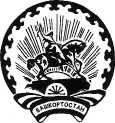 АДМИНИСТРАЦИЯСЕЛЬСКОГО ПОСЕЛЕНИЯИЗЯКОВСКИЙ СЕЛЬСОВЕТМУНИЦИПАЛЬНОГО РАЙОНАБЛАГОВЕЩЕНСКИЙ РАЙОНРЕСПУБЛИКА БАШКОРТОСТАН453457,село Верхний ИзякУлица Школьная ,18Тел.8(34766)2-79-46N п/пНаименование мероприятияСрок исполненияОтветственный исполнитель1Размещение на официальном сайте Администрации сельского поселения Изяковский сельсовет муниципального района Благовещенский район Республики Башкортостан и поддержание в актуальном состоянии текстов нормативных правовых актов, регулирующих осуществление муниципального контроля1 раз в квартал (февраль, июнь, сентябрь, декабрь)Администрации сельского поселения  Изяковский сельсовет, Администрация муниципального района Благовещенский район Республики Башкортостан (по согласованию)2Размещение на официальном сайте Администрации сельского поселения Изяковский сельсовет муниципального района Благовещенский район Республики Башкортостан и поддержание в актуальном состоянии сведений об изменениях, внесенных в нормативные правовые акты, регулирующие осуществление муниципального контроля, о сроках и порядке их вступления в силу1 раз в квартал (февраль, июнь, сентябрь, декабрь)Администрации сельского поселения  Изяковский сельсовет, Администрация муниципального района Благовещенский район Республики Башкортостан (по согласованию)3Размещение на официальном сайте Администрации сельского поселения Изяковский сельсовет муниципального района Благовещенский район Республики Башкортостан и поддержание в актуальном состоянии перечней нормативных правовых актов с указанием структурных единиц этих актов, содержащих обязательные требования, оценка соблюдения которых является предметом контроля, а также информацию о мерах ответственности, применяемых при нарушении обязательных требований, с текстами в действующей редакции1 раз в квартал (февраль, июнь, сентябрь, декабрь)Администрации сельского поселения  Изяковский сельсовет, Администрация муниципального района Благовещенский район Республики Башкортостан (по согласованию)4Размещение на официальном сайте Администрации сельского поселения Изяковский сельсовет муниципального района Благовещенский район Республики Башкортостан и поддержание в актуальном состоянии утвержденных проверочных листовпосле утверждения Администрации сельского поселения  Изяковский сельсовет, Администрация муниципального района Благовещенский район Республики Башкортостан (по согласованию)5Размещение на официальном сайте Администрации сельского поселения Изяковский сельсовет муниципального района Благовещенский район Республики Башкортостан и поддержание в актуальном состоянии руководств по соблюдению обязательных требований, разработанные и утвержденные в соответствии с Федеральным законом N 247-ФЗ "Об обязательных требованиях в Российской Федерации"1 раз в квартал (февраль, июнь, сентябрь, декабрь)Администрации сельского поселения  Изяковский сельсовет, Администрация муниципального района Благовещенский район Республики Башкортостан (по согласованию)6Размещение на официальном сайте Администрации сельского поселения Изяковский сельсовет муниципального района Благовещенский район Республики Башкортостан Программы профилактики рисков причинения вреда (ущерба) охраняемым законом ценностям на 2024 годдо 01 октября 2024 г.Администрации сельского поселения  Изяковский сельсовет, Администрация муниципального района Благовещенский район Республики Башкортостан (по согласованию)7Размещение на официальном сайте Администрации сельского поселения Изяковский сельсовет муниципального района Благовещенский район Республики Башкортостан и поддержание в актуальном состоянии исчерпывающего перечня сведений, которые могут запрашиваться органом муниципального контроля у контролируемого лицаежемесячно Администрации сельского поселения  Изяковский сельсовет, Администрация муниципального района Благовещенский район Республики Башкортостан (по согласованию)8Размещение на официальном сайте Администрации сельского поселения Изяковский сельсовет муниципального района Благовещенский район Республики Башкортостан и поддержание в актуальном состоянии сведений о способах получения консультаций по вопросам соблюдения обязательных требованийежемесячно Администрации сельского поселения  Изяковский сельсовет, Администрация муниципального района Благовещенский район Республики Башкортостан (по согласованию)9Размещение на официальном сайте Администрации сельского поселения Изяковский сельсовет муниципального района Благовещенский район Республики Башкортостан доклада о муниципальном контроле за 2023 г.до 15 марта 2024г.Администрации сельского поселения  Изяковский сельсовет, Администрация муниципального района Благовещенский район Республики Башкортостан (по согласованию)10Выдача предостережений о недопустимости нарушения обязательных требований в соответствии со ст. 49 Федерального закона от 31 июля 2020 г. N 248-ФЗ "О государственном контроле (надзоре) и муниципальном контроле в Российской Федерации"в течении 30 дней Администрации сельского поселения  Изяковский сельсовет, Администрация муниципального района Благовещенский район Республики Башкортостан (по согласованию)11Консультирование подконтрольных субъектов в ходе личного приема, посредством видео-конференц-связи по вопросам, относящимся к полномочиям органа муниципального контроляеженедельно четверг с 14.00 до 16.00 в течение 2024 г.Администрации сельского поселения  Изяковский сельсовет, Администрация муниципального района Благовещенский район Республики Башкортостан (по согласованию)12Консультирование подконтрольных субъектов по телефону по вопросам, относящимся к полномочиям органа муниципального контроляв рабочее время в течение 2024 г.Администрации сельского поселения  Изяковский сельсовет, Администрация муниципального района Благовещенский район Республики Башкортостан (по согласованию)13Проведение профилактического визита в отношении подконтрольных субъектовне позднее чем за пять рабочих дней до даты его проведенияАдминистрации сельского поселения  Изяковский сельсовет, Администрация муниципального района Благовещенский район Республики Башкортостан (по согласованию)N п/пНаименование мероприятияСрок исполненияОтветственный исполнитель1Размещение на официальном сайте Администрации сельского поселения Изяковский сельсовет муниципального района Благовещенский район Республики Башкортостан и поддержание в актуальном состоянии текстов нормативных правовых актов, регулирующих осуществление муниципального контроля1 раз в квартал (февраль, июнь, сентябрь, декабрь)Администрации сельского поселения Изяковский сельсовет муниципального района Благовещенский район Республики Башкортостан2Размещение на официальном сайте Администрации сельского поселения Изяковский сельсовет муниципального района Благовещенский район Республики Башкортостан и поддержание в актуальном состоянии сведений об изменениях, внесенных в нормативные правовые акты, регулирующие осуществление муниципального контроля, о сроках и порядке их вступления в силу1 раз в квартал (февраль, июнь, сентябрь, декабрь)Администрации сельского поселения Изяковский сельсовет муниципального района Благовещенский район Республики Башкортостан3Размещение на официальном сайте Администрации сельского поселения Изяковский сельсовет муниципального района Благовещенский район Республики Башкортостан и поддержание в актуальном состоянии перечней нормативных правовых актов с указанием структурных единиц этих актов, содержащих обязательные требования, оценка соблюдения которых является предметом контроля, а также информацию о мерах ответственности, применяемых при нарушении обязательных требований, с текстами в действующей редакции1 раз в квартал (февраль, июнь, сентябрь, декабрь)Администрации сельского поселения Изяковский сельсовет муниципального района Благовещенский район Республики Башкортостан4Размещение на официальном сайте Администрации сельского поселения Изяковский сельсовет муниципального района Благовещенский район Республики Башкортостан и поддержание в актуальном состоянии утвержденных проверочных листовпосле утверждения Администрации сельского поселения Изяковский сельсовет муниципального района Благовещенский район Республики Башкортостан5Размещение на официальном сайте Администрации сельского поселения Изяковский сельсовет муниципального района Благовещенский район Республики и поддержание в актуальном состоянии руководств по соблюдению обязательных требований, разработанных и утвержденных в соответствии с Федеральным законом № 247-ФЗ "Об обязательных требованиях в Российской Федерации"1 раз в квартал (февраль, июнь, сентябрь, декабрь)Администрации сельского поселения Изяковский сельсовет муниципального района Благовещенский район Республики Башкортостан6Размещение на официальном сайте Администрации сельского поселения Изяковский сельсовет муниципального района Благовещенский район Республики Башкортостан и поддержание в актуальном состоянии Программы профилактики рисков причинения вреда (ущерба) охраняемым законом ценностям на 2024 годдо 01 октября 2024 г.Администрации сельского поселения Изяковский сельсовет муниципального района Благовещенский район Республики Башкортостан7Размещение на официальном сайте Администрации сельского поселения Изяковский сельсовет муниципального района Благовещенский район Республики Башкортостан и поддержание в актуальном состоянии исчерпывающего перечня сведений, которые могут запрашиваться органом муниципального контроля у контролируемого лицаежемесячно Администрации сельского поселения Изяковский сельсовет муниципального района Благовещенский район Республики Башкортостан8Размещение на официальном сайте Администрации сельского поселения Изяковский сельсовет муниципального района Благовещенский район Республики Башкортостан и поддержание в актуальном состоянии сведений о способах получения консультаций по вопросам соблюдения обязательных требованийежемесячно Администрации сельского поселения Изяковский сельсовет муниципального района Благовещенский район Республики Башкортостан9Размещение на официальном сайте Администрации сельского поселения Изяковский сельсовет муниципального района Благовещенский район Республики Башкортостан доклада о муниципальном контроле за 2022 г.до 15 марта 2024г.Администрации сельского поселения Изяковский сельсовет муниципального района Благовещенский район Республики Башкортостан10Выдача предостережений о недопустимости нарушения обязательных требований в соответствии со ст. 49 Федерального закона от 31 июля 2020 г. № 248-ФЗ "О государственном контроле (надзоре) и муниципальном контроле в Российской Федерации"в течении 30 дней Администрации сельского поселения Изяковский сельсовет муниципального района Благовещенский район Республики Башкортостан11Консультирование подконтрольных субъектов в ходе личного приема, посредством видео-конференц-связи по вопросам, относящимся к полномочиям органа муниципального контроляеженедельно четверг с 14.00 до 16.00 в течение 2024 г.Администрации сельского поселения Изяковский сельсовет муниципального района Благовещенский район Республики Башкортостан12Консультирование подконтрольных субъектов по телефону по вопросам, относящимся к полномочиям органа муниципального контроляв рабочее время в течение 2024 г.Администрации сельского поселения Изяковский сельсовет муниципального района Благовещенский район Республики Башкортостан13Проведение профилактических визитов в отношении подконтрольных субъектовне позднее чем за пять рабочих дней до даты его проведенияАдминистрации сельского поселения Изяковский сельсовет муниципального района Благовещенский район Республики БашкортостанN п/пНаименование мероприятияСрок исполненияОтветственный исполнитель1Размещение на официальном сайте Администрации сельского поселения Изяковский сельсовет муниципального района Благовещенский район Республики Башкортостан Республики Башкортостан и поддержание в актуальном состоянии текстов нормативных правовых актов, регулирующих осуществление муниципального контроля1 раз в квартал (февраль, июнь, сентябрь, декабрь)Администрации сельского поселения Изяковский сельсовет муниципального района Благовещенский район Республики Башкортостан2Размещение на официальном сайте Администрации сельского поселения Изяковский сельсовет муниципального района Благовещенский район Республики Башкортостан Республики Башкортостан и поддержание в актуальном состоянии сведений об изменениях, внесенных в нормативные правовые акты, регулирующие осуществление муниципального контроля, о сроках и порядке их вступления в силу в актуальном состоянии1 раз в квартал (февраль, июнь, сентябрь, декабрь)Администрации сельского поселения Изяковский сельсовет муниципального района Благовещенский район Республики Башкортостан3Размещение на официальном сайте Администрации сельского поселения Изяковский сельсовет муниципального района Благовещенский район Республики Башкортостан Республики Башкортостан и поддержание в актуальном состоянии перечней нормативных правовых актов с указанием структурных единиц этих актов, содержащих обязательные требования, оценка соблюдения которых является предметом контроля, а также информацию о мерах ответственности, применяемых при нарушении обязательных требований, с текстами в действующей редакции1 раз в квартал (февраль, июнь, сентябрь, декабрь)Администрации сельского поселения Изяковский сельсовет муниципального района Благовещенский район Республики Башкортостан4Размещение на официальном сайте Администрации сельского поселения Изяковский сельсовет муниципального района Благовещенский район Республики Башкортостан и поддержание в актуальном состоянии, утвержденных проверочных листовпосле утверждения Администрации сельского поселения Изяковский сельсовет муниципального района Благовещенский район Республики Башкортостан5Размещение на официальном сайте Администрации сельского поселения Изяковский сельсовет муниципального района Благовещенский район Республики Башкортостан Республики и поддержание в актуальном состоянии руководств по соблюдению обязательных требований, разработанные и утвержденные в соответствии с Федеральным законом N 247-ФЗ "Об обязательных требованиях в Российской Федерации"1 раз в квартал (февраль, июнь, сентябрь, декабрь)Администрации сельского поселения Изяковский сельсовет муниципального района Благовещенский район Республики Башкортостан6Размещение на официальном сайте Администрации сельского поселения Изяковский сельсовет муниципального района Благовещенский район Республики Башкортостан Республики Башкортостан Программы профилактики рисков причинения вреда (ущерба) охраняемым законом ценностям на 2024 годдо 01 октября 2024 г.Администрации сельского поселения Изяковский сельсовет муниципального района Благовещенский район Республики Башкортостан7Размещение на официальном сайте Администрации сельского поселения Изяковский сельсовет муниципального района Благовещенский район Республики Башкортостан и поддержание в актуальном состоянии исчерпывающего перечня сведений, которые могут запрашиваться органом муниципального контроля у контролируемого лицаежемесячно Администрации сельского поселения Изяковский сельсовет муниципального района Благовещенский район Республики Башкортостан8Размещение на официальном сайте Администрации сельского поселения Изяковский сельсовет муниципального района Благовещенский район Республики Башкортостан Республики Башкортостан и поддержание в актуальном состоянии сведений о способах получения консультаций по вопросам соблюдения обязательных требованийежемесячно Администрации сельского поселения Изяковский сельсовет муниципального района Благовещенский район Республики Башкортостан9Размещение на официальном сайте Администрации сельского поселения Изяковский сельсовет муниципального района Благовещенский район Республики Башкортостан Республики Башкортостан доклада о муниципальном контроле за 2022 г.до 15 марта 2024г.Администрации сельского поселения Изяковский сельсовет муниципального района Благовещенский район Республики Башкортостан10Объявление предостережений о недопустимости нарушения обязательных требований в соответствии со ст. 49 Федерального закона от 31 июля 2020 г. № 248-ФЗ "О государственном контроле (надзоре) и муниципальном контроле в Российской Федерации"в течении 30 дней Администрации сельского поселения Изяковский сельсовет муниципального района Благовещенский район Республики Башкортостан11Консультирование подконтрольных субъектов в ходе личного приема, посредством видео-конференц-связи по вопросам, относящимся к полномочиям органа муниципального контроляеженедельно четверг с 14.00 до 16.00 в течение 2024 г.Администрации сельского поселения Изяковский сельсовет муниципального района Благовещенский район Республики Башкортостан12Консультирование подконтрольных субъектов по телефону по вопросам, относящимся к полномочиям органа муниципального контроляв рабочее время в течение 2024 г.Администрации сельского поселения Изяковский сельсовет муниципального района Благовещенский район Республики Башкортостан13Проведение профилактического визита в отношении подконтрольных субъектовне позднее чем за пять рабочих дней до даты его проведенияАдминистрации сельского поселения Изяковский сельсовет муниципального района Благовещенский район Республики БашкортостанN п/пНаименование мероприятияСрок исполненияОтветственный исполнитель1Размещение на официальном сайте Администрации сельского поселения Изяковский сельсовет муниципального района Благовещенский район Республики Башкортостан и поддержание в актуальном состоянии текстов нормативных правовых актов, регулирующих осуществление муниципального контроля1 раз в квартал (февраль, июнь, сентябрь, декабрь)Администрации сельского поселения Изяковский сельсовет муниципального района Благовещенский район Республики Башкортостан2Размещение на официальном сайте Администрации сельского поселения Изяковский сельсовет муниципального района Благовещенский район Республики Башкортостан и поддержание в актуальном состоянии сведений об изменениях, внесенных в нормативные правовые акты, регулирующие осуществление муниципального контроля, о сроках и порядке их вступления в силу1 раз в квартал (февраль, июнь, сентябрь, декабрь)Администрации сельского поселения Изяковский сельсовет муниципального района Благовещенский район Республики Башкортостан3Размещение на официальном сайте Администрации сельского поселения Изяковский сельсовет муниципального района Благовещенский район Республики Башкортостан и поддержание в актуальном состоянии перечней нормативных правовых актов с указанием структурных единиц этих актов, содержащих обязательные требования, оценка соблюдения которых является предметом контроля, а также информацию о мерах ответственности, применяемых при нарушении обязательных требований, с текстами в действующей редакции1 раз в квартал (февраль, июнь, сентябрь, декабрь)Администрации сельского поселения Изяковский сельсовет муниципального района Благовещенский район Республики Башкортостан4Размещение на официальном сайте Администрации сельского поселения Изяковский сельсовет муниципального района Благовещенский район Республики Башкортостан и поддержание в актуальном состоянии утвержденных проверочных листовпосле утверждения Администрации сельского поселения Изяковский сельсовет муниципального района Благовещенский район Республики Башкортостан5Размещение на официальном сайте Администрации сельского поселения Изяковский сельсовет муниципального района Благовещенский район Республики и поддержание в актуальном состоянии руководств по соблюдению обязательных требований, разработанных и утвержденных в соответствии с Федеральным законом № 247-ФЗ "Об обязательных требованиях в Российской Федерации"1 раз в квартал (февраль, июнь, сентябрь, декабрь)Администрации сельского поселения Изяковский сельсовет муниципального района Благовещенский район Республики Башкортостан6Размещение на официальном сайте Администрации сельского поселения Изяковский сельсовет муниципального района Благовещенский район Республики Башкортостан Программы профилактики рисков причинения вреда (ущерба) охраняемым законом ценностям на 2024 годдо 01 октября 2024 г.Администрации сельского поселения Изяковский сельсовет муниципального района Благовещенский район Республики Башкортостан7Размещение на официальном сайте Администрации сельского поселения Изяковский сельсовет муниципального района Благовещенский район Республики Башкортостан и поддержание в актуальном состоянии исчерпывающего перечня сведений, которые могут запрашиваться органом муниципального контроля у контролируемого лицаежемесячно Администрации сельского поселения Изяковский сельсовет муниципального района Благовещенский район Республики Башкортостан8Размещение на официальном сайте Администрации сельского поселения Изяковский сельсовет муниципального района Благовещенский район Республики Башкортостан и поддержание в актуальном состоянии сведений о способах получения консультаций по вопросам соблюдения обязательных требованийежемесячно Администрации сельского поселения Изяковский сельсовет муниципального района Благовещенский район Республики Башкортостан9Размещение на официальном сайте Администрации сельского поселения Изяковский сельсовет муниципального района Благовещенский район Республики Башкортостан доклада о муниципальном контроле за 2022 г.до 15 марта 2024г.Администрации сельского поселения Изяковский сельсовет муниципального района Благовещенский район Республики Башкортостан10Выдача предостережений о недопустимости нарушения обязательных требований в соответствии со ст. 49 Федерального закона от 31 июля 2020 г. № 248-ФЗ "О государственном контроле (надзоре) и муниципальном контроле в Российской Федерации"в течении 30 дней Администрации сельского поселения Изяковский сельсовет муниципального района Благовещенский район Республики Башкортостан11Консультирование подконтрольных субъектов в ходе личного приема, посредством видео-конференц-связи по вопросам, относящимся к полномочиям органа муниципального контроляеженедельно четверг с 14.00 до 16.00 в течение 2024 г.Администрации сельского поселения Изяковский сельсовет муниципального района Благовещенский район Республики Башкортостан12Консультирование подконтрольных субъектов по телефону по вопросам, относящимся к полномочиям органа муниципального контроляв рабочее время в течение 2024 г.Администрации сельского поселения Изяковский сельсовет муниципального района Благовещенский район Республики Башкортостан13Проведение профилактического визита в отношении подконтрольных субъектовне позднее чем за пять рабочих дней до даты его проведенияАдминистрации сельского поселения Изяковский сельсовет муниципального района Благовещенский район Республики БашкортостанN п/пНаименование мероприятияСрок исполненияОтветственный исполнитель1Размещение на официальном сайте Администрации сельского поселения Изяковский сельсовет муниципального района Благовещенский Республики Башкортостан и поддержание в актуальном состоянии текстов нормативных правовых актов, регулирующих осуществление муниципального контроля1 раз в квартал (февраль, июнь, сентябрь, декабрь)Администрации сельского поселения Изяковский сельсовет муниципального района Благовещенский район Республики Башкортостан2Размещение на официальном сайте Администрации сельского поселения Изяковский сельсовет муниципального района Благовещенский Республики Башкортостан и поддержание в актуальном состоянии сведений об изменениях, внесенных в нормативные правовые акты, регулирующие осуществление муниципального контроля, о сроках и порядке их вступления в силу1 раз в квартал (февраль, июнь, сентябрь, декабрь)Администрации сельского поселения Изяковский сельсовет муниципального района Благовещенский район Республики Башкортостан3Размещение на официальном сайте Администрации сельского поселения Изяковский сельсовет муниципального района Благовещенский Республики Башкортостан и поддержание в актуальном состоянии перечней нормативных правовых актов с указанием структурных единиц этих актов, содержащих обязательные требования, оценка соблюдения которых является предметом контроля, а также информацию о мерах ответственности, применяемых при нарушении обязательных требований, с текстами в действующей редакции1 раз в квартал (февраль, июнь, сентябрь, декабрь)Администрации сельского поселения Изяковский сельсовет муниципального района Благовещенский район Республики Башкортостан4Размещение на официальном сайте Администрации сельского поселения Изяковский сельсовет муниципального района Благовещенский Республики Башкортостан и поддержание в актуальном состоянии утвержденных проверочных листовпосле утверждения Администрации сельского поселения Изяковский сельсовет муниципального района Благовещенский район Республики Башкортостан5Размещение на официальном сайте Администрации сельского поселения Изяковский сельсовет муниципального района Благовещенский Республики Башкортостан и поддержание в актуальном состоянии руководств по соблюдению обязательных требований, разработанных и утвержденных в соответствии с Федеральным законом № 247-ФЗ "Об обязательных требованиях в Российской Федерации"1 раз в квартал (февраль, июнь, сентябрь, декабрь)Администрации сельского поселения Изяковский сельсовет муниципального района Благовещенский район Республики Башкортостан6Размещение на официальном сайте Администрации сельского поселения Изяковский сельсовет муниципального района Благовещенский Республики Башкортостан Программы профилактики рисков причинения вреда (ущерба) охраняемым законом ценностям на 2024 годдо 01 октября 2024 г.Администрации сельского поселения Изяковский сельсовет муниципального района Благовещенский район Республики Башкортостан7Размещение на официальном сайте Администрации сельского поселения Изяковский сельсовет муниципального района Благовещенский Республики Башкортостан и поддержание в актуальном состоянии исчерпывающего перечня сведений, которые могут запрашиваться органом муниципального контроля у контролируемого лицаежемесячно Администрации сельского поселения Изяковский сельсовет муниципального района Благовещенский район Республики Башкортостан8Размещение на официальном сайте Администрации сельского поселения Изяковский сельсовет муниципального района Благовещенский Республики Башкортостан и поддержание в актуальном состоянии сведений о способах получения консультаций по вопросам соблюдения обязательных требованийежемесячно Администрации сельского поселения Изяковский сельсовет муниципального района Благовещенский район Республики Башкортостан9Размещение на официальном сайте Администрации сельского поселения Изяковский сельсовет муниципального района Благовещенский Республики Башкортостан доклада о муниципальном контроле за 2022 г.до 15 марта 2024г.Администрации сельского поселения Изяковский сельсовет муниципального района Благовещенский район Республики Башкортостан10Выдача предостережений о недопустимости нарушения обязательных требований в соответствии со ст. 49 Федерального закона от 31 июля 2020 г. № 248-ФЗ "О государственном контроле (надзоре) и муниципальном контроле в Российской Федерации"в течении 30 дней Администрации сельского поселения Изяковский сельсовет муниципального района Благовещенский район Республики Башкортостан11Консультирование подконтрольных субъектов в ходе личного приема, посредством видео-конференц-связи по вопросам, относящимся к полномочиям органа муниципального контроляеженедельно четверг с 14.00 до 16.00 в течение 2024 г.Администрации сельского поселения Изяковский сельсовет муниципального района Благовещенский район Республики Башкортостан12Консультирование подконтрольных субъектов по телефону по вопросам, относящимся к полномочиям органа муниципального контроляв рабочее время в течение 2024 г.Администрации сельского поселения Изяковский сельсовет муниципального района Благовещенский район Республики Башкортостан13Проведение профилактического визита в отношении подконтрольных субъектовне позднее чем за пять рабочих дней до даты его проведенияАдминистрации сельского поселения Изяковский сельсовет муниципального района Благовещенский район Республики Башкортостан